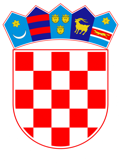 VLADA REPUBLIKE HRVATSKEZagreb, 28. srpnja 2022.______________________________________________________________________________________________________________________________________________________________________________________________________________________________Prijedlog VLADA REPUBLIKE HRVATSKE	Na temelju članka 31. stavka 2. Zakona o Vladi Republike Hrvatske (Narodne novine, br. 150/11, 119/14, 93/16, 116/18 i 80/22), Vlada Republike Hrvatske je na sjednici održanoj ___________ godine donijelaODLUKUo prihvaćanju pisma kojim se iskazuje interes i podnosi zahtjev za ostvarivanje članstva Republike Hrvatske u Europskom stabilizacijskom mehanizmuI.	Prihvaća se Pismo kojim se iskazuje interes i podnosi zahtjev za ostvarivanje članstva Republike Hrvatske u Europskom stabilizacijskom mehanizmu (engl. European Stability Mechanism: ESM), u tekstu koji je Vladi Republike Hrvatske dostavilo Ministarstvo financija aktom, KLASA: 910-01/22-01/89, URBROJ: 513-09-02-22-7, od_22. srpnja 2022. godine.II.	Zadužuje se ministar financija da, u ime Republike Hrvatske, uputi Europskom stabilizacijskom mehanizmu Pismo kojim se iskazuje interes i podnosi zahtjev za ostvarivanje članstva Republike Hrvatske u Europskom stabilizacijskom mehanizmu.III.	Ministarstvo financija ovlašćuje se za potrebe komunikacije i suradnje s Europskim stabilizacijskim mehanizmom te za poduzimanje i koordinaciju daljnjih formalno-pravnih koraka u postupku ostvarivanja članstva Republike Hrvatske u Europskom stabilizacijskom mehanizmu.IV.	Ova Odluka stupa na snagu danom donošenja.KLASA:URBROJ:Zagreb,  _________ 2022.	PREDSJEDNIK	mr. sc. Andrej PlenkovićOBRAZLOŽENJEEuropski stabilizacijski mehanizam (eng. European Stability Mechanism, dalje u tekstu - ESM) međuvladina je organizacija koju su države članice europodručja osnovale 2012. godine. Njegova je misija omogućiti državama europodručja izbjegavanje i prevladavanje financijskih kriza te održavanje dugoročne financijske stabilnosti i prosperiteta.ESM provodi svoju ulogu odobravanjem zajmova i druge vrste financijske pomoći državama članicama koje se nalaze u teškoj financijskoj situaciji. Članice ESM-a primaju zajmove u zamjenu za ekonomske reforme koje se obvezuju provesti, a koje se nazivaju „Conditionality“. Prilikom odobravanja zajmova odnosno financijske pomoći ESM na raspolaganju ima nekoliko instrumenata među kojima su zajam za program makroekonomske prilagodbe i zajam za neizravnu dokapitalizaciju banaka.Dioničari ESM-a isključivo su države europodručja. U skladu s preambulom Ugovora o ESM-u, države članice EU-a trebale bi postati članice ESM-a s punim pravima i obvezama nakon uvođenja eura kao službene valute. Hrvatska će postati dio europodručja 1. siječnja 2023. te se očekuje se da će se pridružiti ESM-u u prvom kvartalu 2023.ESM ima ukupni kapital od gotovo 705 milijardi eura, a kojeg sačinjava više od 80 milijardi eura uplaćenog kapitala (engl. paid in capital) koji su osigurale članice ESM-a i približno 624 milijarde eura kapitala na poziv (engl. callable capital). Uplaćeni kapital podupire financijsku snagu i visoku kreditnu sposobnost ESM-a kao izdavatelja obveznica i mjenica i ne koristi se u aktivnostima financijske pomoći državama članicama.Svaka članica doprinosi kapitalu ESM-a na temelju svog udjela u ukupnom stanovništvu EU-a i bruto domaćem proizvodu. U skladu s člankom 42. Ugovora o ESM-u, članice ESM-a čiji je bruto domaći proizvod po stanovniku (po tržišnim cijenama u eurima u godini koja neposredno prethodi njihovom pristupanju) manji od 75% prosjeka EU-a mogu koristiti olakšicu u obliku privremene korekcije ključa za doprinos kapitalu u razdoblju od 12 godina nakon datuma uvođenja eura.Budući da će Hrvatska uvesti euro 1. siječnja 2023., imat će koristi od privremene korekcije ključa koja istječe 1. siječnja 2035. Tijekom tog razdoblja, početni upisani kapitala Republike Hrvatske bit će niži, što će dovesti do privremeno nižeg uplaćenog kapitala. Po isteku tog razdoblja Republika Hrvatska će upisati dodatne dionice i upisati dodatnih iznos kapitala. Pristupanjem u ESM Republika Hrvatska će ukupni iznos od 419.050.000,00 eura uplaćenog kapitala plaćati u pet godišnjih rata, a nakon isteka privremene korekcije dana 1. siječnja 2035. uplatiti će dodatnih 236.250.000,00 eura uplaćenog kapitala.Ministarstvo financija predlaže Vladi Republike Hrvatske donošenje Odluke s ciljem prihvaćanja pisma kojim se iskazuje interes i podnosi zahtjev za ostvarivanje članstva Republike Hrvatske ESM-u, a koje će, u ime Republike Hrvatske, uputiti ministar financija.Donošenje predmetne Odluke nema utjecaj na Državni proračun Republike Hrvatske za 2022. godinu.Predlagatelj:Ministarstvo financijaPredmet:Prijedlog odluke o prihvaćanju pisma kojim se iskazuje interes i podnosi zahtjev za ostvarivanje članstva Republike Hrvatske u Europskom stabilizacijskom mehanizmu